                                           Mahendra Model School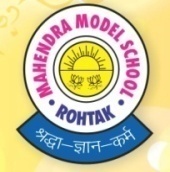 Holidays’ HomeworkClass VIISocial Science: -Learn all 1st periodic syllabus done in the class.Write a diary entry expressing your feelings and condition if you had to live without water for a day.Take a chart paper and draw a well-labelled diagram displaying the different layers of the earth. Also give a brief description about each of the layer.Science: -Collect different samples of clothing materials and paste them in a scrap book. Classify them as natural or artificial fibre and Write their general properties.Learn syllabus done in the class (1st periodic test syllabus ).Take a chart paper and draw a well labelled diagram of human digestive system.English:-Write a letter to your cousin advising him/her to celebrate Diwali without crackers. Write a letter to the Health officer, Rohtak Municipal Corporation about the unsanitary condition of your locality.Write a story on ‘Two Foolish Cats and The Monkey’ Write a paragraph on ‘The life of the village’.Draw a chart on the topic: - ‘Tense’..Learn and write W/M and Q/A from textbook of lesson 1,2,3 and poem 1.Maths: -Do multiple choice questions of chapter 1,2,3&4.Learn and write tables 2 to 25 only four tables daily.Write the properties of Addition and Multiplication of integers on chart.I.T.: -Learn L - 1, 2 complete.Prepare a chart on Storage Devices.Prepare a chart on most harmful  viruses that affect the computer now-a-days.G.K.: -Make a chart of any 10 famous sports and paste the pictures, write five lines about them.Learn lesson 1, 2&3.Sanskrit: -  पाठ  1 से4  तक अभ्यास सहित याद करो।चार्ट बनाए - कोई भी 2-2 शब्द रुप (अकारान्त एवं आकारान्त)	कोई भी 2 धातु रुप (लट् लकार, लृट् लकार)	 Hindi: -1.	पाठ 11 से 20 (महाभारत ) पढ़ो व् 5-5 प्रशन उत्तर छांटकर  लिखे 2.	हिन्दी पाठ्य पुस्तक पाठ एक से चार  तक पूर्ण अभ्यास याद करें।3.	भाषा, लिपि और व्याकरण, वर्ण- विचार, संज्ञा, लिंग  और क्रिया का सम्पूर्ण मूल्याकंन याद करें।4.	समास की परिभाषा लिखते हुए इसके भेदों सहित सुन्दर सा चार्ट बनाओ।Arts: -Make a chart on ‘Beti bachao Beti padhao’ or‘Save Girl Child’.NOTE :  SCHOOL WILL REMAIN CLOSED FOR SUMMER VACATION FROM  31.05.18  TO  03.07.18 SCHOOL WILL REOPEN ON   04.07.18Note: You can see/ Download from school website : www.mahendramodelschoolrtk.co.in Downloads        Holidays homework       Class        Enter   